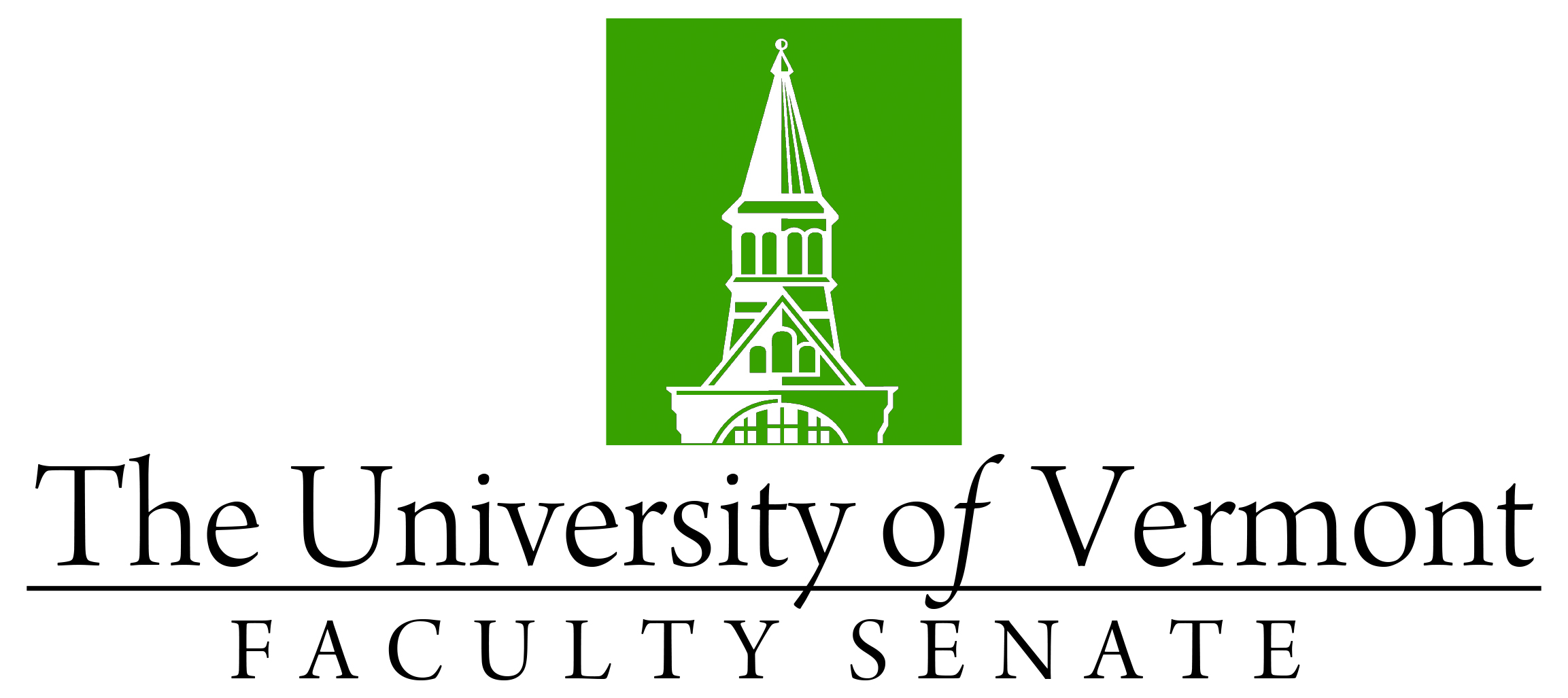 Faculty Senate MeetingMonday, April 24, 20234:00 – 5:30 pm, on TeamsAgenda4:00Faculty Senate President’s Welcome Remarks – Thomas BorchertCall for Nominations – Special Election for Member at Large4:05Consent Agenda (Vote)Minutes of the March 2023 Faculty Senate MeetingCurricular AffairsNo-contest Termination Special Education Minor with Endorsement (CESS)New Undergraduate Minor in Global Public Health (CNHS)New Undergraduate Minor in Public Health Equity and Advocacy (CNHS)New Undergraduate Certificate in Gerontology (CESS)4:10Resolution on Open Access and Open Science (Vote)4:20Academic Freedom Policy – Discussion of Revisions approved by the Faculty Senate Research, Scholarship, and the Creative Arts Committee (RSCA)4:30 Reports that do not require a Senate vote:Curricular Affairs Report – APR Dept of Mathematical Sciences and Statistics; Substantial Revisions to the Early Childhood Special Education Major and approval of reactivation of the Major reflecting the approved changes.4:35Update on Learning Management System (LMS) transition - Wendy Verrei-Berenback, Assistant Director, Center for Teaching and Learning4:55Update on University Finance - Richard Cate, Vice President for Finance and Administration5:15New Business5:30Adjourn